 										Le Proviseur A Mesdames, Messieurs,les Principales et Principaux Marseille, le 10 octobre 2022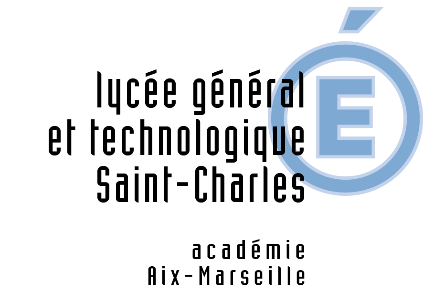 Cher(e) Collègue,Je vous informe que la procédure de candidature en classe de seconde section internationale britannique pour la rentrée 2023/2024 est ouverte.Date limite de dépôt du dossier le 5 février 2023Vous trouverez, en annexe :- un document d'information sur la Section Internationale Britannique (BFI) que vous pourrez transmettre aux professeurs d'anglais, qui pourront eux-mêmes le communiquer aux parents d'élèves intéressés,- une présentation du dispositif des ambassadeurs que nous proposons- un dossier de candidature, également téléchargeable sur le site du lycée,                        www.lyc-stcharles.ac-aix-marseille.frComme vous le savez, cette section s'adresse à un public varié avec un très bon niveau d’anglais: des élèves anglophones ou binationaux, mais aussi des élèves francophones particulièrement motivés par la langue anglaise et la culture anglo-saxonne. Quel que soit leur profil de linguiste, il est recommandé que les candidats présentent un profil scolaire général solide pour suivre un emploi du temps chargé et un programme ambitieux : leur programme d’histoire et géographie se fera en langue anglaise et ils auront à suivre un programme de littérature anglaise très exigeant (pour exemple en classe de 2° internationale, il y a 7h de langue et littérature anglaises au lieu de 3h en classe ordinaire).Nous organiserons une réunion d'information aux professeurs, aux élèves et leurs parents le mercredi 7 décembre à 18h ou 19h30Je compte sur vous pour informer les élèves par le biais de leurs enseignants et vous en remercie par avance et à encourager vos élèves à tenter leur chance en candidatant chez nous si notre projet international les intéresse.Très cordialement.                                                                                                              Hervé MASSARTProviseur 